Dear MomThe depth of your love, the divinity of your patience and your dearness of your motherhood is the greatest gift that a son could ever ask for. You have been a parent under oddest circumstance with father passing away but you have never let this unsettle our lives. I have seen you give up your comforts, toil hard and make sure that we lived our life comfortably.You have been the coach, mentor, teacher and a friend to me growing up. You let me follow all my dreams, you let me try all my infatuations. I am what I am today because you made sure I join the best college, try out for the soccer team and fulfil all my dreams without worrying about the expenses. You have the most supportive, most appreciative and most forgiving. You have taught me to give the best to anything I do. You have been my sounding board, my counselor and my emotional support. I cannot thank you enough for all you have done for me. Love YouSon (your name)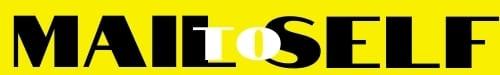 